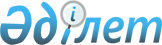 Об утверждении Положения государственного учреждения "Отдел занятости и социальных программ Ордабасынcкого района"
					
			Утративший силу
			
			
		
					Постановление акимата Ордабасынского района Южно-Казахстанской области от 30 января 2015 года № 73. Зарегистрировано Департаментом юстиции Южно-Казахстанской области 18 февраля 2015 года № 3035. Утратило силу постановлением акимата Ордабасынского района Южно-Казахстанской области от 29 апреля 2016 года № 180      Сноска. Утратило силу постановлением акимата Ордабасынского района Южно-Казахстанской области от 29.04.2016 № 180.

      В соответствии с пунктом 2 статьи 31 Закона Республики Казахстан от 23 января 2001 года "О местном государственном управлении и самоуправлении в Республике Казахстан", Законом Республики Казахстан от 1 марта 2011 года "О государственном имуществе" и Указом Президента Республики Казахстан от 29 октября 2012 года "Об утверждении типового положения государственного органа Республики Казахстан" акимат района ПОСТАНОВЛЯЕТ:

      1. Утвердить прилагаемое Положение государственного учреждения "Отдел занятости и социальных программ Ордабасынского района".

      2. Контроль за исполнением настоящего постановления возложить на руководителя отдела занятости и социальных программ Ордабасынского района Г.Досову.

      3. Настоящее постановление вводится в действие со дня его первого официального опубликования.

 Положение
о государственном учреждении "Отдел занятости и социальных программ Ордабасынского района"
1. Общие положения      1. Государственное учреждение "Отдел занятости и социальных программ Ордабасынского района" является государственным органом Республики Казахстан осуществляющим руководство в сфере занятости, социальных программ, предоставления специальных социальных услуг и регистрации актов гражданского состояния.

      2. Государственное учреждение "Отдел занятости и социальных программ Ордабасынского района" не имеет ведомств.

      3. Государственное учреждение "Отдел занятости и социальных программ Ордабасынского района" осуществляет свою деятельность в соответствии с Конституцией и законами Республики Казахстан, актами Президента и Правительства Республики Казахстан, иными нормативными правовыми актами, а также настоящим Положением.

      4. Государственное учреждение "Отдел занятости и социальных программ Ордабасынского района" является юридическим лицом в организационно-правовой форме государственного учреждения, имеет печати и штампы со своим наименованием на государственном языке, бланки установленного образца, в соответствии с законодательством Республики Казахстан счета в органах казначейства.

      5. Государственное учреждение "Отдел занятости и социальных программ Ордабасынского района" вступает в гражданско-правовые отношения от собственного имени.

      6. Государственное учреждение "Отдел занятости и социальных программ Ордабасынского района" имеет право выступать стороной гражданско-правовых отношений от имени государства, если оно уполномочено на это в соответствии с законодательством.

      7. Государственное учреждение "Отдел занятости и социальных программ Ордабасынского района" по вопросам своей компетенции в установленном законодательством порядке принимает решения, оформляемые приказами руководителя государственного учреждения "Отдел занятости и социальных программ Ордабасынского района" и другими актами, предусмотренными законодательством Республики Казахстан.

      8. Структура и лимит штатной численности государственного учреждения "Отдел занятости и социальных программ Ордабасынского района" утверждаются в соответствии с действующим законодательством.

      9. Местонахождение юридического лица: Республика Казахстан, Южно- Казахстанская область, Ордабасынский район, село Темирлан, улица Т.Аубакирова дом № 2, индекс 160600.

      10. Полное наименование государственного органа - государственное учреждение "Отдел занятости и социальных программ Ордабасынского района".

      11. Настоящее Положение является учредительным документом государственного учреждения "Отдел занятости и социальных программ Ордабасынского района".

      12. Финансирование деятельности государственного учреждения "Отдел занятости и социальных программ Ордабасынского района" осуществляется из местного бюджета.

      13. Государственному учреждению "Отдел занятости и социальных программ Ордабасынского района" запрещается вступать в договорные отношения с субъектами предпринимательства на предмет выполнения обязанностей, являющихся функциями государственного учреждения "Отдел занятости и социальных программ Ордабасынского района".

      Если государственному учреждению "Отдел занятости и социальных программ Ордабасынского района" законодательными актами предоставлено право осуществлять приносящую доходы деятельность, то доходы, полученные от такой деятельности, направляются в доход государственного бюджета.

 2. Миссия, основные задачи, функций, права и обязанности государственного органа      14. Миссия государственного учреждения "Отдел занятости и социальных программ Ордабасынского района": реализация государственной политики в сфере занятости, социальных программ, предоставления специальных социальных услуг и регистрации актов гражданского состояния.

      15. Задачи:

      основной задачей государственного учреждения "Отдел занятости и социальных программ Ордабасынского района" является занятость, реализация социальных программ, предоставление специальных социальных услуг и регистрация актов гражданского состояния.

      16. Функции:

      1) ежегодно определяет целевые группы, проживающие на территории района, и социальных меры по их защите;

      2) поддерживает создание дополнительных рабочих мест через развитие индивидуального предпринимательства, малого и среднего бизнеса;

      3) оказывает социальную защиту безработным;

      4) организует общественные работы;

      5) разрабатывает постановление акимата района об установлении квоты рабочих мест для инвалидов в размере трех процентов от общей численности рабочих мест;

      6) организует специальные рабочие места для трудоустройства инвалидов;

      7) организует оказание социальной и благотворительной помощи инвалидам;

      8) организует социальные рабочие места;

      9) разрабатывает постановление акимата района об установлении квоты рабочих мест для лиц, состоящих на учете службы пробации уголовно-исполнительной инспекции, а также лиц, освобожденных из мест лишения свободы;

      10) разрабатывает постановление акимата района об установлении квоты рабочих мест для несовершеннолетних выпускников интернатных организаций;

      11) содействует деятельности учреждений и органов, исполняющих уголовные наказания и иные меры уголовно-правового воздействия;

      12) координирует оказания социально-правовой и иной помощи лицам, состоящим на учете службы пробации, в соответствии с законодательством Республики Казахстан;

      13) обеспечивает предоставление специальных социальных услуг лицам, освобожденным из учреждений, состоящим на учете службы пробации, признанным лицами, находящимися в трудной жизненной ситуации, в соответствии с законодательством Республики Казахстан о специальных социальных услугах;

      14) обеспечивает меры по содействию занятости лицам, освобожденным из учреждений, а также состоящим на учете службы пробации;

      15) организует молодежную практику;

      16) формирует потребности в трудовых ресурсах, организации занятости населения и содействия в трудоустройстве;

      17) оказывает в пределах компетенции государственные услуги, оказываемых в электронной форме, в соответствии с законодательством Республики Казахстан;

      18) осуществляет другие мероприятия, способствующих занятости населения;

      19) реализует государственную политику в сфере предоставления специальных социальных услуг;

      20) обеспечивает создание и деятельность субъектов, предоставляющих специальные социальные услуги, находящихся в их ведении;

      21) организует кадровое обеспечение субъектов, предоставляющих специальные социальные услуги, профессиональную подготовку, переподготовку и повышение квалификации социальных работников;

      22) обеспечивает проведение анализа потребностей населения в специальных социальных услугах;

      23) осуществляет государственные закупки, а также размещают государственный социальный заказ по предоставлению специальных социальных услуг и услуг по оценке и определению потребности в специальных социальных услугах;

      24) принимает меры по развитию системы предоставления специальных социальных услуг;

      25) взаимодействует с физическими и юридическими лицами и государственными органами по вопросам предоставления специальных социальных услуг;

      26) разрабатывает правила оказания социальной помощи, установления размеров и определения перечня отдельных категорий нуждающихся граждан на основе типовых правил, утверждаемых Правительством Республики Казахстан;

      27) реализует в пределах своей компетенции государственную политику в области миграции населения;

      28) оказывает оралманам, относящимся к целевым группам населения, содействие в трудоустройстве, профессиональной подготовке, переподготовке и повышении квалификации в соответствии с законодательством Республики Казахстан о занятости населения;

      39) предоставляет мигрантам места в школах, дошкольных организациях, а также в медико-социальных учреждениях в порядке, установленном законодательством Республики Казахстан;

      30) осуществляет учет и регистрацию оралманов;

      31) принимает заявление с приложением необходимых документов от этнических казахов о присвоении статуса оралмана;

      32) рассматривает вопросы о присвоении статуса оралмана;

      33) выдает удостоверения оралмана;

      34) оказывает оралманам социальную помощь за счет бюджетных средств в соответствии с законодательством Республики Казахстан;

      35) оказывает жилищную помощь за счет бюджетных средств;

      36) осуществляет регистрацию актов гражданского состояния и вносит сведения о регистрации в Государственную базу данных о физических лицах в порядке, установленном законодательством Республики Казахстан;

      37) участвует в профилактике чрезвычайных ситуаций социального характера, а также минимизации и (или) ликвидации их последствий на территории района;

      38) осуществляет мониторинг социальной напряженности и рисков возникновения трудовых конфликтов;

      39) осуществляет функции государства по опеке и попечительству в отношении совершеннолетних.

      17. Права и обязанности:

      1) организует порядок проведения совещании, участвует в заседаниях акимата района;

      2) обеспечивает освещение деятельности государственного учреждения "Отдел занятости и социальных программ Ордабасынского района" в средствах массовой информации;

      3) государственное учреждение "Отдел занятости и социальных программ Ордабасынского района" осуществляет полномочия в соответствии с законами Республики Казахстан, актами Президента и Правительства Республики Казахстан, настоящим Положением.

 3. Организация деятельности государственного органа      18. Руководство государственным учреждением "Отдел занятости и социальных программ Ордабасынского района" осуществляется первым руководителем, который несет персональную ответственность за выполнение возложенных на государственное учреждение "Отдел занятости и социальных программ Ордабасынского района" задач и осуществление им своих функций.

      19. Первый руководитель государственного учреждения "Отдел занятости и социальных программ Ордабасынского района" назначается на должность и освобождается от должности акимом Ордабасынского района.

      20. Первый руководитель государственного учреждения "Отдел занятости и социальных программ Ордабасынского района" имеет заместителей, которые назначаются на должности и освобождаются от должностей в соответствии с законодательством Республики Казахстан.

      21. Полномочия первого руководителя Государственного учреждения "Отдел занятости и социальных программ Ордабасынского района":

      1) утверждает планы работ государственного учреждения;

      2) действует от имени государственного учреждения;

      3) выдает доверенности;

      4) в установленном законодательством порядке поощряет работников государственного учреждения и налагает на них дисциплинарные взыскания;

      5) издает приказы, подписывает служебную документацию в пределах своей компетенции;

      6) утверждает внутренний трудовой распорядок государственного учреждения;

      7) осуществляет контроль за соблюдением Закона Республики Казахстан "О государственной службе" в государственном учреждении;

      8) осуществляет личный прием граждан;

      9) осуществляет полномочия, предусмотренные законодательными актами Республики Казахстан;

      10) несет персональную ответственность за исполнение антикоррупционного законодательства.

      Исполнение полномочий первого руководителя государственного учреждения "Отдел занятости и социальных программ Ордабасынского района" в период его отсутствия осуществляется лицом, его замещающим в соответствии с действующим законодательством.

      22. Первый руководитель определяет полномочия своих заместителей в соответствии с действующим законодательством.

 4. Имущество государственного органа      23. Государственное учреждение "Отдел занятости и социальных программ Ордабасынского района" может иметь на праве оперативного управления обособленное имущество в случаях, предусмотренных законодательством.

      Имущество государственного учреждения "Отдел занятости и социальных программ Ордабасынского района" формируется за счет имущества, переданного ему собственником, а также имущества (включая денежные доходы), приобретенного в результате собственной деятельности и иных источников, не запрещенных законодательством Республики Казахстан.

      24. Имущество, закрепленное за государственным учреждением "Отдел занятости и социальных программ Ордабасынского района" относится к коммунальной собственности.

      25. Государственное учреждение "Отдел занятости и социальных программ Ордабасынского района" не вправе самостоятельно отчуждать или иным способом распоряжаться закрепленным за ним имуществом и имуществом, приобретенным за счет средств, выданных ему по плану финансирования, если иное не установлено законодательством.

 5. Реорганизация и упразднение государственного органа      26. Реорганизация и упразднение государственного учреждения "Отдел занятости и социальных программ Ордабасынского района" осуществляются в соответствии с законодательством Республики Казахстан.

 Перечень организаций, находящихся в ведении государственного учреждения "Отдел занятости и социальных программ Ордабасынского района"      Коммунальное государственное учреждение "Центр занятости населения Ордабасынсокго района" Отдел занятости и социальных программ Ордабасынского района".

      Коммунальное государственное учреждение "Социальное обслуживание на дому" Ордабасынского отдела занятости и социальных программ".


					© 2012. РГП на ПХВ «Институт законодательства и правовой информации Республики Казахстан» Министерства юстиции Республики Казахстан
				
      Аким района

С.Сапарбаев
Утверждено постановлением
акимата Ордабасынского района
"30" января 2015 года № 73